NávrhVYHLÁŠKAMinisterstva pôdohospodárstva a rozvoja vidieka Slovenskej republikyz ................................ 2014,o požiadavkách na dobrovoľné označovanie poľnohospodárskych produktov a potravín podľa ich pôvoduMinisterstvo pôdohospodárstva a rozvoja vidieka Slovenskej republiky podľa § 9b ods. 1 zákona Národnej rady Slovenskej republiky č. 152/1995 Z. z. o potravinách v znení zákona č. 195/2007 Z. z. ustanovuje:Úvodné ustanoveniaTáto vyhláška upravuje podmienky označovania poľnohospodárskych produktov a potravín dobrovoľnými údajmi.Táto vyhláška sa vzťahuje na poľnohospodárske produkty a potraviny, ktoré sú umiestnené na trh v Slovenskej republike a v ktorých označení sa zvýrazní ichslovenský pôvod, ako slovenský poľnohospodársky produkt alebo slovenská potravina,pôvod výroby v Slovenskej republike, ako potravina vyrobená na Slovensku,regionálny pôvod, ako regionálny poľnohospodársky produkt, regionálna potravina alebo regionálna špecialita,farmársky pôvod, ako farmársky poľnohospodársky produkt alebo farmárska potravina,Použitie označení podľa odseku 2 na účely zlepšenia informovanosti spotrebiteľa je dobrovoľné.Táto vyhláška sa neuplatňuje, ak ide o poľnohospodárske produkty a potraviny uvedené v osobitnom predpise.)Slovenský poľnohospodársky produkt a slovenská potravinaSlovenským poľnohospodárskym produktom je produkt, ktorý bol vypestovaný alebo zberaný v Slovenskej republike alebo cielene získaný, získaný znáškou alebo získaný lovom od zvierat alebo získaný zo zvierat chovaných alebo voľne žijúcich a zabitých v Slovenskej republike.Slovenskou potravinou je potravina, na výrobu ktorej je použitých najmenej 75 % surovín a prísad pochádzajúcich zo Slovenskej republiky z ich celkového množstva; pridaná voda sa do tohto množstva nezapočítava. Všetky fázy výrobného procesu potraviny označenej slovami „Slovenská potravina“ sa uskutočňujú v Slovenskej republike okrem získavania surovín a prísad z dovozu.Ak ide o potravinu, ktorú nemožno vyrábať bez surovín z dovozu, pretože tieto nemožno v Slovenskej republike dopestovať, získať alebo vyprodukovať, podiel surovín a prísad pochádzajúcich zo Slovenskej republiky v potravine označenej ako slovenská potravina môže byť nižší ako podľa odseku 2, pričom suroviny z dovozu musia byť označené.Slovenský poľnohospodársky produkt sa označuje slovami „Slovenský produkt“ a slovenská potravina sa označuje slovami „Slovenská potravina“.Výrobca slovenského poľnohospodárskeho produktu alebo slovenskej potraviny môže použiť grafické označenie podľa prílohy č. 1.Potravina vyrobená na SlovenskuVšetky fázy výrobného procesu potraviny určujúce jej charakter a označenej ako potravina vyrobená na Slovensku) sa uskutočňujú v Slovenskej republike. Potravina označená ako potravina vyrobená na Slovensku nemusí spĺňať požiadavky na množstvo surovín a prísad podľa § 2 ods. 2.Potravinu vyrobenú v Slovenskej republike možno označovať slovami „Potravina vyrobená na Slovensku“.Regionálny poľnohospodársky produkt a regionálna potravinaRegionálnym poľnohospodárskym produktom je produkt, ktorý bol vypestovaný alebo zberaný v určitom regióne v Slovenskej republike alebo bol získaný od zvierat alebo zo zvierat chovaných alebo voľne žijúcich a zabitých v danom regióne v Slovenskej republike.Regionálnou potravinou je potravina, ktorá je vyrábaná v určitom regióne v Slovenskej republike, pričom je charakteristická a typická pre tento región a zastúpenie surovín a prísad v regionálnej potravine pochádzajúcich z tohto regiónu je najmenej 50 %; pridaná voda sa do tohto množstva nezapočítava. V prípade objektívnych dôvodov môže byť časť surovín a prísad z regiónu nahradená inými surovinami pochádzajúcimi zo Slovenskej republiky, základná surovina však pochádza len zo Slovenskej republiky.Regiónom je vymedzená zemepisná oblasť alebo územie, ktoré sa vyznačuje relatívne homogénnymi, najmä geograficko-prírodnými podmienkami, a historickým vymedzením tohto územia. Názvy regiónov sú uvedené v prílohe č. 2.Regionálny poľnohospodársky produkt a regionálna potravina spĺňajú požiadavky podľa osobitných predpisov) avyrábajú sa tradičnými metódami a postupmi alebo z tradičných surovín alebo má tradičné zloženie typické pre daný región, pričom táto tradícia je dokumentovaná,vyrábajú sa v danom regióne.Regionálny poľnohospodársky produkt a regionálnu potravinu možno označovať slovami „Produkt z ...“ alebo „Potravina z ...“, pričom sa uvedie označenie príslušného regiónu Tieto slová môžu byť doplnené obrázkom mapy Slovenskej republiky s vyznačením príslušného regiónu, v ktorom je poľnohospodársky produkt dopestovaný, zberaný, získavaný, chovaný alebo ulovený alebo v ktorom je potravina vyrábaná.Farmársky poľnohospodársky produkt a farmárska potravinaFarmárskym poľnohospodárskym produktom) je produkt, ktorý bol vypestovaný na farme v Slovenskej republike alebo bol získaný od zvierat alebo zo zvierat chovaných a zabitých na farme v Slovenskej republike.Farmárskou potravinou je potravina vyrábaná na farme z produktov dopestovaných na farme alebo získaných od zvierat alebo zo zvierat chovaných alebo zabitých na farme v Slovenskej republike.Farmársky poľnohospodársky produkt možno označovať slovami „Farmársky produkt“.Farmársku potravinu možno označovať slovami „Farmárska potravina“.Táto vyhláška bola prijatá v súlade s právne záväzným aktom Európskej únie v oblasti technických noriem a technických predpisov) a označovania potravín).ÚčinnosťTáto vyhláška nadobúda účinnosť 1. marca 2014.Príloha č. 1k vyhláške č. .../2014 Z. z.Grafické označenie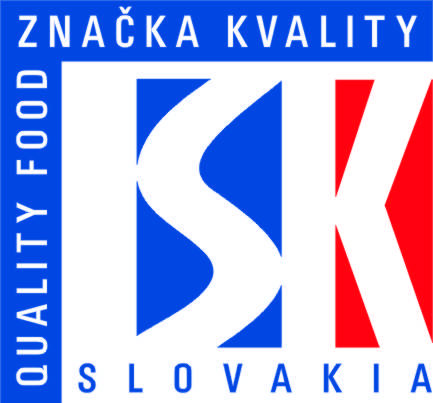 Príloha č. 2k vyhláške č. .../2014 Z. z.Názvy regiónovNázov regiónuPríslušné okresyBratislavaBratislava I až V, PezinokZáhorieMalacky, Senica, SkalicaTrnavskoTrnava, HlohovecPodunajskoDunajská Streda, Senec, Galanta, Šaľa, Nové Zámky, KomárnoPonitrieTopoľčany, Nitra, Zlaté Moravce, Bánovce nad Bebravou, Partizánske, PrievidzaStredné PovažiePiešťany, Myjava, Nové Mesto nad Váhom, Trenčín, IlavaHorné PovažiePovažská Bystrica, Púchov, Bytča, ŽilinaDolné Pohronie a PoiplieLevice, Nové ZámkyTekovLevicePohronieŽarnovica, Žiar nad Hronom, Zvolen, Banská BystricaHontBanská Štiavnica, Krupina, Veľký KrtíšNovohradVeľký Krtíš, Lučenec, PoltárPodpoľanieDetva, Banská Bystrica, ZvolenHorehronieBreznoKysuceČadca, Kysucké Nové MestoTuriecMartin, Turčianske TepliceOravaTvrdošín, Námestovo, Dolný KubínLiptovRužomberok, Liptovský MikulášGemerRimavská Sobota, Rožňava, RevúcaŠarišStará Ľubovňa, Sabinov, Prešov, Bardejov, Svidník, Stropkov, SninaSpišSpišská Nová Ves, Poprad, Kežmarok, Gelnica, Levoča, Stará ĽubovňaAbovKošice I až IV, Košice - okolieHorný ZemplínVranov nad Topľou, Humenné, Medzilaborce, SvidníkDolný ZemplínTrebišov, Michalovce, Sobrance